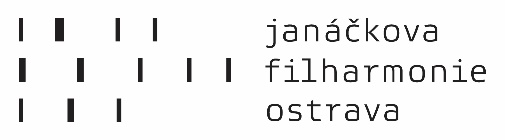 Janáčkova filharmonie školámnabídka edukačních aktivit 2017/2018Podrobný popis nabízených akcí:Koncerty pro školyDopolední generální zkouškyWorkshopyObjednávky a dotazy adresujte na:Vendula Foltýnová – foltynova@jfo.cz, +420 732 840 718Koncerty pro školyTěžištěm aktivit pro školy jsou speciální dopolední moderované koncerty, na nichž dětskému publiku otevíráme dveře do světa hudby. Nejde ani tak o výuku, jako o seznámení se s tím, jaká vlastně může být hudba, pootevření dveří k známým melodiím, ale i přístupům a tvůrčímu procesu.Baroko a co dál?První z koncertů je věnovaný nejznámějším autorům barokní éry a jejich slavným skladbám. Uslyšíte Vivaldiho Čtvero ročních období vedle virtuózní sonáty Ďáblův trylek Vivaldiho současníka Giuseppe Tartiniho, Aleluja z Händelova Mesiáše jako jednu z nejznámějších melodií vůbec, stejně jako Bachovu Air ze Suity pro smyčce č. 3 nebo Toccatu a fugu d moll pro sólové varhany. Na těchto skladbách si ukážeme několik základních skladatelských principů a podíváme se na to, jak si ve stejných situacích poradili skladatelé naší době bližší – např. Bedřich Smetana, Petr Iljič Čajkovskij či Arvo Pärt.pro: druhý stupeň základních škol, střední školytermín: 13. 11. 2017 v 10:00 hodinmísto: společenský sál DKMO (min. 300 osob, max. 750 osob)cena: 70 Kč (pedagogický doprovod má vstup zdarma)Program:A. Vivaldi: Čtvero ročních dob (Podzim)J. S. Bach: Toccata a fuga d moll BWV 565J. S. Bach: Air ze Suity č. 3 BWV 1068G. F. Händel: Aleluja z oratoria MesiášG. Tartini: Houslová sonáta g moll – Ďáblův trylekP. I. Čajkovskij: Koncert pro housle a orchestr (Finale: Allegro vivacissimo)B. Smetana: Z českých luhů a hájů z cyklu Má vlastA. Pärt: Bogorodice djevoF. Poulenc: Koncert pro varhany, smyčce a tympány g mollÚčinkující:Janáčkova filharmonie OstravaJiří Sedláček – moderátorVojtěch Trubač – varhanyRoman Patočka – housleJanáčkův filharmonický sbor mladýchJiří Slovík – sbormistrStanislav Vavřínek – dirigentSymfonie, no a co?Symfonie, no a co? je podtitul dalšího z koncertů, který s námi společně prožijete. Tentokrát se dotkne útvaru, který je pro klasickou hudbu snad nejpříznačnější. A tím je symfonie. Co je to vlastně symfonie? Jak a kdy vznikla? Proč je právě symfonie onou nejzásadnější hudební formou? Jak skládali symfonie Haydn, Mozart, Beethoven? A jak jejich mladší kolegové? Všechny tyto otázky se Vám pokusíme zodpovědět na ukázkách z ˝Osudové˝, ˝Novosvětské˝ či Čajkovského ˝Čtvrté˝, prací nejvýznamnějších skladatelů své doby. pro: druhý stupeň základních škol, střední školytermín: 30. 1. 2018 v 10:00 hodinmísto: společenský sál DKMO (min. 300 osob, max. 750 osob)cena: 70 Kč (pedagogický doprovod má vstup zdarma)Program:J. Haydn: Symfonie č. 94 G dur ˝S úderem kotlů˝ (Andante)W. A. Mozart: Symfonie č. 40 g moll K 550 (Molto allegro)L. van Beethoven: Symfonie č. 5 c moll op. 67 ˝Osudová˝ (Allegro con brio)A. Dvořák: Symfonie č. 9 e moll op. 95 ˝Z Nového světa˝ (Largo)P. I. Čajkovskij: Symfonie č. 4 f moll op. 36 (Finale: Allegro con fuoco)D. Šostakovič: Symfonie č. 5 d moll op. 47 (Finale: Allegro non troppo)Účinkující:Janáčkova filharmonie OstravaNorbert Lichý – moderátorLeoš Svárovský – dirigentOpera začíná aneb předehryDalší z koncertů našeho nového cyklu je věnován opeře. Ať chceme nebo ne, opera patří k nejznámějším hudebním žánrům a snad každý z nás s ní v určitém momentě svého života přišel do styku, buď už přímo na některém z představení nebo ji třeba zaregistroval jako vyzvánění z mobilního telefonu. Opera nabízí nepřeberné množství nálad, témat, forem, zasahuje do mnoha uměleckých žánrů. Operní předehra je pak její nedílnou a tradiční součástí, uvádí její děj, navozuje atmosféru daného okamžiku a ukazuje, kam se bude ubírat. Je svým způsobem samostatným hudebním celkem, proto Vás každá ze skladeb přenese vždy úplně někam jinam.pro: druhý stupeň základních škol, střední školytermín: 16. 3. 2018 v 10:00 hodinmísto: společenský sál DKMO (min. 300 osob, max. 750 osob)cena: 70 Kč (pedagogický doprovod má vstup zdarma)Program:W. A. Mozart: Don GiovanniR. Wagner: ParsifalB. Smetana: Prodaná nevěstaM. I. Glinka: Ruslan a LudmilaG. Verdi: NabuccoG. Rossini: Vilém TellG. Bizet: CarmenA. Dvořák: KarnevalL. Janáček: Z mrtvého domuÚčinkující:Janáčkova filharmonie OstravaIgor Chmela – moderátorRastislav Štúr – dirigentŠéfdirigent uvádí...Na posledním z orchestrálních koncertů řady tohoto cyklu dostal prostor a zcela volnou ruku šéfdirigent Janáčkovy filharmonie. A jeho výběr skladeb nás mile překvapil. Na úvod uslyšíte skvělou Rhapsody in Blue George Gershwina, snad nejznámějšího reprezentanta fúze jazzu a klasické hudby. Skladbu s obtížným klavírním partem doplní ještě exponovanější Rachmaninov, jehož Třetí klavírní koncert patří k tomu nejzajímavějšímu, co může pianistu potkat. Vedle toho ne příliš známý, ale neskutečně atraktivní Hindemithův Pochod či energií nabitá Rumunská rapsodie George Enescua.pro: druhý stupeň základních škol, střední školytermín: 19. 4. 2018 v 10:00 hodinmísto: společenský sál DKMO (min. 300 osob, max. 750 osob)cena: 70 Kč (pedagogický doprovod má vstup zdarma)Program:G. Gershwin: Rapsodie v modrémG. Holst: Jupiter z cyklu PlanetyP. Hindemith: Symfonické metamorfózy (Pochod)S. Rachmaninov: Koncert pro klavír a orchestr č. 3 d moll op. 30 (Finale)A. Dvořák: Symfonie č. 6 D dur op. 60 (Scherzo)G. Mahler: Symphonie č. 1 D dur (Feierlich und gemessen)G. Enescu: Rumunská rapsodie č. 1 A dur op. 11I. Stravinskij: Pták Ohnivák, suita z baletu (Ukolébavka a Finale)Účinkující:Janáčkova filharmonie OstravaVladimír Polák – moderátorIvo Kahánek – klavírHeiko Mathias Förster – šéfdirigent JFONe tak úplně vážná hudbaHudebně zábavný program komorního orchestru složeného ze členů filharmonie – Camerata Janáček, kterým Vás provedou herci Divadla P. Bezruče Pavla Gajdošíková a Michal Sedláček.Na tomto koncertě uslyšíte místo celého orchestru orchestr komorní. Díky tomu je termín i místo koncertu flexibilní – můžete si nás objednat dle potřeb školy. pro: první stupeň základních školtermín: dle dohody (cca 50 min)místo: divadelní sál DKMO (min. 250 osob, max. 350 osob)cena: 70 Kč (pedagogický doprovod má vstup zdarma)Program:P. I. Čajkovskij: Serenáda pro smyčce (Andante non troppo)J. S. Bach: Braniborský koncert č. 3 (Allegro)B. Britten: Simple symphony Movements 1-2 (Boisterous Bourrée, Playful Pizzicato)A. Vivaldi: Zima (1. věta Allegro non molto)W. A. Mozart: Divertimento B dur (2. věta Allegro di molto)E. Grieg: Holberg Suite op. 4é (1. věta Prelude)J. Suk: Serenáda Es dur (Andante con moto)Účinkující:Camerata JanáčekPavel Doležal – umělecký vedoucíPavla Gajdošíková, Michal Sedláček - moderátořiScénář a režie: Lenka Jaborská, Martin Ptáček(Za)hrajeme (na)čtyřiČím komornější, tím průhlednější…tentokrát se nikdo neschová v davu…ani členové Benda Quartet ani posluchači…například i takto by mohl znít podtitul moderovaného koncertu určeného školám, kde se na klasicistních hudebních ukázkách neklasicky zopakuje vše o smyčcových nástrojích, smyčcovém kvartetu a taky si aspoň na chvíli zažijeme klasický koncert. Prostě klasika!!!Na tomto koncertě uslyšíte místo celého orchestru čtyři jeho členy v uskupení zvaném kvarteto. Díky tomu je termín i místo koncertu flexibilní – můžete si nás objednat dle potřeb školy. pro: první stupeň základních školtermín: dle dohody (cca 50 min)místo: divadelní sál DKMO (min. 250 osob, max. 350 osob)cena: 70 Kč (pedagogický doprovod má vstup zdarma)Program:W. A. Mozart: Serenáda ˝Malá noční hudba˝ KV 525 (1. věta – Allegro)J. Haydn: Smyčcový kvartet č. 2 op. 33 ˝Žert˝ (2. věta – Scherzo. Allegro, 4. věta – Finale. Presto)J. Haydn: Smyčcový kvartet č. 3 op. 33 ˝Ptačí˝ (2. věta – Scherzo. Allegretto)L. van Beethoven: Smyčcový kvartet č. 1 op. 18 (1. věta – Allegro con brio, 3. věta – Scherzo. Allegro molto)Účinkující:Benda QuartetMartin Ptáček – moderátorPavla Gajdošíková – moderátorkaScénář a režie: Martin PtáčekDopolední generální zkouškyPro školy zpřístupňujeme několik generálních zkoušek, aby měli žáci možnost orchestr slyšet v plné síle. Vybrali jsme je tak, abyste mohli slyšet stěžejní díla orchestrálního repertoáru. Před generálkou je pro žáky připraven poutavý dramaturgický úvod, přiblížení programu. V průběhu zkoušky však prosíme o klid, aby mohla nerušeně proběhnout.Dvořákův violoncellový koncertDomov, kam se tak rádi vracíme, rámuje program spojující dva protipóly romantického hudebního světa. Dvořák se do romantické epochy narodil, po mladickém wagnerovském bouřliváctví ale zakotvil v klidnějších vodách a jako zralý autor pošilhával po klasických předchůdcích. Svůj Druhý violoncellový koncert píše v Americe, kde kvůli pracovnímu vytížení mnoho děl tohoto jinak velmi pilného autora nevzniklo. Představuje intimní až něžný protipól k Novosvětské symfonii, často bývá v souvislosti s ním připomínán stesk po domově, ale i vzpomínky na vroucně milovanou Josefínu Čermákovou, kterou byl Dvořák kdysi odmítnut (oženil se pak s její sestrou) a jejíž úmrtí jej zastihlo právě v Americe. To Richard Strauss napěchoval svůj orchestr až k prasknutí a jeho Symphonia domestica, tedy Symfonie domova, je extrémním příkladem toho, kam až lze v hudební popisnosti zajít, popisuje totiž prostě den strávený doma, s konkrétními činnostmi, věcmi položenými tam či onde, hrami, zlobivým dítětem, sněním, strýcem a tetou, uléháním a probouzením. Stejně jako u Dvořáka zde důležitou úlohu hraje milovaná žena.pro: druhý stupeň základních škol, střední školytermín: 12. 10. 2017 v 9:30 hodin dramaturgický úvod (přiblížení programu)                začátek generální zkoušky v 10:00 hodinmísto: společenský sál DKMO (min. 300 osob, max. 750 osob)cena: 30 Kč (pedagogický doprovod má vstup zdarma)Program:A. Dvořák: Koncert pro violoncello a orchestr h moll op. 104R. Strauss: Symfonia domestica op. 53Účinkující:Janáčkova filharmonie OstravaLászlo Fenyő – violoncelloHeiko Mathias Förster – šéfdirigent JFONedokončená a dnešekSchubertova proslulá ˝Nedokončená˝ dosud zůstává jednou z velkých záhad hudebních dějin. Pro svůj podmanivý lyrický úvod bývá označována za vůbec první romantickou symfonii a zjevně tu u mistra písně dochází k významnému tříbení stylu, přesto zůstává nedokončená uprostřed práce na třetí větě. Příčinou přerušení nebyla nemoc ani smrt. Zbývalo ještě celých šest let skladatelova kratičkého života a dokončil během nich i další velkou symfonii. Šlo o zaujetí jinou prací? Nebo o bezvýchodnost situace dané netypicky uniformním třídobým metrem, kdy již hotová hudba skvěle souzněla, ale zároveň k sobě věty nepasovaly? Buď jak buď, jediným nedostatkem symfonie jsou její chybějící dvě části. Dvaadvacet let uplynulo od premiéry virtuózní, čínskou uhrančivostí prodchnuté hobojové Extáze Číňana Qiganga Chena (*1951), který patří k největším talentům své generace. Jako jeden z mála dostal možnost studovat na Západě, neodešel ale tak jako mnozí do USA, nýbrž do Francie, kde se stal posledním žákem Oliviera Messiaena. Sólového partu se zhostí Vilém Veverka, jeden z nejoriginálnějších hobojistů současnosti. Teprve vloni v červenci poprvé provedená horká novinka finského skladatele Magnuse Lindberga (*1958), rezidenčního skladatele Londýnské filharmonie, jež dílo uvedla na legendárních londýnských Proms, je poctou Beethovenovi a autor sám vidí ideální místo pro své Dvě epizody před provedením některé z Beethovenových symfonií. Na samém konci Beethovenova epochálního symfonického odkazu stojí dva velké kontrasty: Vedle Deváté jakožto vítězné očistné katarze životem zkoušeného hrdiny tu máme jásavou a bezstarostnou Osmou, jež vzniká deset let před Schubertovou Nedokončenou a je nádhernou poctou celému hudebnímu klasicismu: je haydnovsky stručná, mozartovsky neposedná, beethovenovsky strhující i celkově vtipná, s až cimrmanovsky ˝odkládaným˝ závěrečným tónem.pro: druhý stupeň základních škol, střední školytermín: 2. 11. 2017 v 9:30 hodin dramaturgický úvod (přiblížení programu)                začátek generální zkoušky v 10:00 hodinmísto: společenský sál DKMO (min. 300 osob, max. 750 osob)cena: 30 Kč (pedagogický doprovod má vstup zdarma)Program:F. Schubert: Nedokončená symfonie č. 7 b mollQ. Chen: Extase pro hoboj a orchestrM. Lindberg: Two EpisodesL. van Beethoven: Symfonie č. 8 F dur op. 93Účinkující:Janáčkova filharmonie OstravaVilém Veverka – hobojHeiko Mathias Förster – šéfdirigent JFOVondráček hraje RachmaninovaJedenatřicetiletý opavský rodák Lukáš Vondráček je po svém slavném vítězství v nezvykle náročné bruselské klavírní soutěži královny Alžběty v roce 2016 na roztrhání a pódia si pečlivě vybírá. Nyní přijíždí do Ostravy se Třetím koncertem největšího hudebního melancholika Sergeje Vasiljeviče Rachmaninova. Toto dílo autor preferoval před svým slavnějším druhým koncertem, prý se lépe hraje. Tento kus patří k tomu nejobtížnějšímu, co kdo kdy pro klavír napsal. Žánr symfonie prožil svůj zlatý věk v rukou Haydnových, Mozartových a především Beethovenových, pak ale vyšla z módy a věnovali se jí spíše autoři druhé kategorie, v módě byla symfonická báseň. Tento stav trval až do poloviny 70. let 19. století, kdy se před Beethovenovým odkazem sklonili Brahms a Dvořák a učinili ze symfonie úhelný kámen tvorby řady pozdějších skladatelů. Zatímco Dvořák komponoval snadno, své skladby v podstatě sypal z rukávu a v této době už měl pět symfonií hotových, Brahms cizeloval svůj první pokus o navázání na Beethovena více než dvacet let. Svoji druhou symfonii ale už napsal během jediného léta 1877 při dovolené na venkově a naplnil ji zvláštní směsí melancholie a pastorální nálady.pro: druhý stupeň základních škol, střední školytermín: 25. 1. 2018 v 9:30 hodin dramaturgický úvod (přiblížení programu)                začátek generální zkoušky v 10:00 hodinmísto: společenský sál DKMO (min. 300 osob, max. 750 osob)cena: 30 Kč (pedagogický doprovod má vstup zdarma)Program:S. Rachmaninov: Koncert pro klavír a orchestr č. 3 d moll op. 30J. Brahms: Symfonie č. 2 D dur op. 73Účinkující:Janáčkova filharmonie OstravaLukáš Vondráček – klavírEiji Oue – dirigentRomantika smyslů zbavenaPro každé dílo je tak trochu nevděčné předcházet provedení Šostakovičovy gigantické Čtvrté symfonie. Tentokrát budou zkoušet štěstí Wagner se svojí pohádkově jímavou předehrou k Lohengrinovi a Liszt s proslulým repertoárovým kusem v podání letos třicetiletého Federica Colliho, vítěze prestižních klavírních soutěží v Salzburgu a Leedsu. Šostakovičova Čtvrtá symfonie je apokalyptickou vizí života ve Stalinově éře, jejíž ničivá síla s neodbytnou sugestivitou ulpí v paměti jako máloco. Již nastudovaná Leningradskou filharmonií vyvolala ve všech zúčastněných takový strach, že byla ˝z vyšších míst˝ stažena v den oznámené premiéry na podzim 1936. Poprvé byla nakonec provedena až v roce 1961. Bývá ale prováděna jen zřídka pro svoji nevybíravost, mamutí obsazení a nesmírnou interpretační náročnost na pokraji fyzické zvládnutelnosti.pro: druhý stupeň základních škol, střední školytermín: 15. 2. 2018 v 9:30 hodin dramaturgický úvod (přiblížení programu)                začátek generální zkoušky v 10:00 hodinmísto: společenský sál DKMO (min. 300 osob, max. 750 osob)cena: 30 Kč (pedagogický doprovod má vstup zdarma)Program:R. Wagner: Lohengrin, předehraF. Liszt: Koncert pro klavír a orchestr č. 1 Es durD. Šostakovič: Symfonie č. 4 c moll op. 43Účinkující:Janáčkova filharmonie OstravaFederico Colli – klavírKaspar Zehnder - dirigentSkladatel klavíristou, klavírista dirigentemProvedení oblíbeného Mozartova klavírního koncertu č. 23 bude jedinečnou příležitostí seznámit se s kdysi běžnou praxí dirigování orchestru od klávesového nástroje. Druhá symfonie Sergeje Vasiljeviče Rachmaninova patří k nejdelším symfoniím ruských skladatelů a pro svého autora má zvláštní význam. V době práce na ní dosáhl nejvyšších poct jako dirigent, sám však toužil především po úspěchu skladatelském. Kvůli propadu první symfonie trpěl depresemi, tvůrčím blokem a nízkým skladatelským sebevědomím, což nespravil ani úspěch druhého klavírního koncertu. Za pomoci hypnózy dokázal ovládnout stavy beznaděje a melancholie a až úspěch ambiciózní Druhé symfonie v únoru 1908 v Petrohradě jej vrátil mezi aktivní tvůrce.pro: druhý stupeň základních škol, střední školytermín: 1. 3. 2018 v 9:30 hodin dramaturgický úvod (přiblížení programu)                začátek generální zkoušky v 10:00 hodinmísto: společenský sál DKMO (min. 300 osob, max. 750 osob)cena: 30 Kč (pedagogický doprovod má vstup zdarma)Program:W. A. Mozart: Koncert pro klavír a orchestr č. 23 A dur K 488S. Rachmaninov: Symfonie č. 2 e mollÚčinkující:Janáčkova filharmonie OstravaDaejin Kim – klavír a dirigentModré housle Pavla ŠporclaHenryk Wieniawski byl světoběžníkem, a především houslovým virtuosem. Přesto některé opusy z jeho nevelkého díla jsou dodnes základními kameny světové houslové literatury. Janáčkova tajemná kantáta na text lokálního básníka má tajemnou až tíživou atmosféru valašské přírody, kterou náhle prořízne řachavá kapela v krčmě na Soláni, aby se pak nálada opět vrátila do úvodního napětí.  Janáčkovi učaroval příběh o milostném zápalu mladíka, který se od své milé z Karlovic vypravuje na Soláň, kde potká děvče krčmářovo: ˝Jak žhnou její líce!˝ V orchestrální rapsodii Taras Bulba čerpá Janáček z romantizující historické Gogolovy novely, když poněkud morbidně vybírá názvy tří částí – pokaždé v nich figuruje smrt. Čajkovského, jak jej neznáme, představuje korunovační kantáta pro cara Alexandra III. Nazvaná prostě Moskva. Je snad tím nejvznešenějším, co skladatel zkomponoval, a ve spojení s jeho unikátním sentimentem je ve výsledku maximum vroucnosti a něhy.pro: druhý stupeň základních škol, střední školytermín: 12. 4. 2018 v 9:30 hodin dramaturgický úvod (přiblížení programu)                začátek generální zkoušky v 10:00 hodinmísto: společenský sál DKMO (min. 300 osob, max. 750 osob)cena: 30 Kč (pedagogický doprovod má vstup zdarma)Program:L. Janáček: Na Soláni čarták, kantáta pro mužský sbor a orchestrH. Wieniawski: Koncert pro housle a orchestr č. 1 op. 14L. Janáček: Taras Bulba, rapsodie pro orchestrP. I. Čajkovskij: Moskva, slavnostní kantáta op. 11Účinkující:Janáčkova filharmonie OstravaPavel Šporcl – housleRichard Samek – tenorLenka Čermáková – mezzosopránRoman Hoza – barytonSbor opery Národního divadla moravskoslezskéhoJurij Galatenko – sbormistrLeoš Svárovský – dirigentMozart a MahlerMozart svůj koncert, který díky své druhé větě aspiruje na titul nejkrásnější koncert pro klarinet, napsal jako jedno ze svých posledních děl. Traduje se, že jej jeho přítel klarinetista A. Stadler zavřel do kůlny, dokud mu koncert nezkomponuje. Mozart, aby svého přítele neztratil, koncert napsal a několik dní poté, při psaní Requiem, zemřel. Je to důkaz toho, že i těsně před smrtí byl Mozart v plné autorské síle a zanechal klarinetistům skvělé dílo. Vyslechneme jej v podání vynikajícího sólisty ze Španělska, kterého kritika oceňuje nejen pro jeho excelentní techniku hry, ale také pro jeho vášeň, citlivost a schopnost navázat kontakt s publikem. Gustav Mahler se do svých obrovitých symfonií pokusil vtělit celý svět a vyvinul osobitý způsob poutavého orchestrálního vyprávění. Příčilo se mu však jakoukoliv snahu opakovat, a tak je každá z jeho kolosálních symfonií jiná. Sedmá symfonie byla poprvé uvedena v Praze roku 1908 v podání České filharmonie za řízení autora a jejím tématem jsou podoby noci.pro: druhý stupeň základních škol, střední školytermín: 10. 5. 2018 v 9:30 hodin dramaturgický úvod (přiblížení programu)                začátek generální zkoušky v 10:00 hodinmísto: společenský sál DKMO (min. 300 osob, max. 750 osob)cena: 30 Kč (pedagogický doprovod má vstup zdarma)Program:W. A. Mozart: Koncert pro klarinet a orchestr a moll K 622G. Mahler: Symfonie č. 7 e mollÚčinkující:Janáčkova filharmonie OstravaPablo Barragán – klarinetHeiko Mathias Förster – šéfdirigent JFOWorkshopyJanáčkova filharmonie je pro edukační činnost workshopového typu vybavena velkou baterií nástrojů orffovského instrumentáře a díky tomu se podaří i se školním kolektivem vytvořit během devadesáti minut (quassi) orchestr, v němž každý, kdo hraje, hraje (téměř) správně! A právě onen společný zážitek a aktivní muzicírování je jednou z (mnohých) cest, jak si osahat hudbu jako takovou. Vybírat lze v sezóně 2017/18 z těchto hudebních ˝zakoušení˝:Od slabiky k říkadlu, od říkadla k písničce...Tak lze (asi) ve zkratce popsat devadesátiminutové setkání s hudbou znějící určené dětem (nejen) z prvního stupně základních škol. Od seznámení se s nástroji přes procvičení (skoro) správné techniky hry se díky jednoduchým ostinátním doprovodům stanou (určitě) všichni hráči součástí hudebního tělesa, které zvládne provést jedinečnou skladbu…(tedy) lidovou písničku!pro: první stupeň základních školtermín: 1. a 3. úterý v měsíci v 8:30 a 10:30 hodin (dle domluvy)délka workshopu: 90 minutmísto: hudební sál JFO (min. 40 žáků, tzn. 2 třídy, max. 50 žáků)cena: 50 Kč (pedagogický doprovod má vstup zdarma)lektor workshopu: Martin PtáčekNěkdo (to) vidí rudě, jiný zase bledě...(Nejen) emoce jsou na pochodu, každopádně (minimálně) barva je to, co hudbě rozhodně prospěje. Reálná práce s jednotlivými hudebními entitami je ústředním tématem workshopu pro žáky druhého stupně. Samozřejmě, že cílem je velká (tak trochu) řízená improvizace, nebo barevná partitura!pro: druhý stupeň základních školtermín: 1. a 3. úterý v měsíci v 8:30 a 10:30 hodin (dle domluvy)délka workshopu: 90 minutmísto: hudební sál JFO (min. 40 žáků, tzn. 2 třídy, max. 50 žáků)cena: 50 Kč (pedagogický doprovod má vstup zdarma)lektor workshopu: Martin PtáčekFormováníTato dílna je určena středoškolákům a jejich pedagogům – (zdánlivě) nenásilně se každý ze zúčastněných stává (skoro) skladatelem a od prvních nesmělých improvizačních pokusů (určitě) zvládá své myšlenky cizelovat, fixovat. A díky všem známým (i neznámým) pravidlům hudební formy se všichni (snad) dopracují k jedinečné autorské prvotině.pro: střední školytermín: 1. a 3. úterý v měsíci v 8:30 a 10:30 hodin (dle domluvy)délka workshopu: 90 minutmísto: hudební sál JFO (min. 40 žáků, tzn. 2 třídy, max. 50 žáků)cena: 50 Kč (pedagogický doprovod má vstup zdarma)lektor workshopu: Martin Ptáček